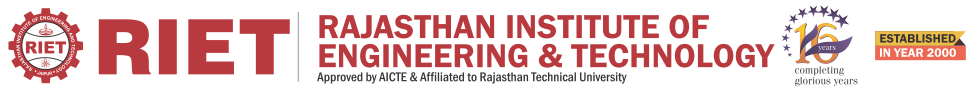 Department of Electrical and Electronics Engineering External Examination Schedule Main/ BackII year (III Sem) EE / EEEHODS.No.DateLabInternal  ExaminerExternal ExaminerTiming Slot129/11/2017Electronic Device LabMr. Narendra SainiMr. Harish Maheshwari9:00-11:00229/11/2017Computer Programming C++ Lab-IMr. Dinesh swamiMrs. Nirmala Choudhary1:00-3:00330/11/2017Circuit Analysis LabMr. Amarpreet SinghMr. Ashish Jaiswal9:00-11:00430/11/2017Discipline & Extra Curricular ActivityMr. Narendra SainiMr. Narendra Saini1:00-3:00501/12/2017Digital Electronics LabMr. Narendra SainiMr. Tushar Agarwal9:00-11:00601/12/2017HSS LabMs. Garima VermaMr.Amarpreet Singh1:00-3:00